USNESENÍ	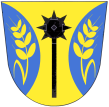 z 1. zasedání ZO Oldřichovice – 10.12.20181/10122018ZO schvaluje program zasedání a bere na vědomí kontrolu usnesení z ustavujícího zasedání ZO2/10122018ZO schvaluje rozpočtové provizorium3/10122018ZO schvaluje závěrečné úpravy rozpočtu – rozpočtové opatření č. 4/20184/10122018ZO schvaluje finanční příspěvek ve výši Kč 3.000,- na opravy zařízení spolkového včelína a zajištění opylování porostů včelami5/10122018ZO schvaluje podepsání nájemní smlouvy a smlouvy o budoucí smlouvě o zřízení služebnosti mezi obcí Oldřichovice a Povodím Moravy, s.p. Obec má zájem na části pozemku, který je ve vlastnictví Povodí Moravy, s.p., vybudovat umístění kanalizačního potrubí a stavbu výústních objektů, včetně příslušného opevnění koryta VT v místech uložení kanalizace a výústních objektů dle schválené PD „Oldřichovice – odkanalizování“6/10122018ZO schvaluje jednací řád obecního zastupitelstva obce Oldřichovice7/10122018ZO schvaluje oprávnění pro starostku obce rozhodovat o financích obce samostatně do výše Kč 50.000,-8/10122018ZO schvaluje zvýšit poplatek za užívání kabelové televize (KT) od 1/2019. Poplatek bude činit Kč 300,-/měsíčně (za rok 2018 obec doplácela na KT z obecního rozpočtu Kč 100 tis., bude vyvoláno jednání se zástupci KT Napajedla). Ostatní poplatky zůstávají pro rok 2019 nezměněny9/10122018ZO schvaluje, z důvodu udržitelnosti prodejny smíšeného zboží, dofinancovávání mzdy z obecního rozpočtu pro prodavačku a to ve výši Kč 3.600,-/měsíčně10/10122018ZO schvaluje finanční příspěvek ve výši Kč 10.000,- na materiálové vybavení dětského letního táboruMaria Bartková, v.r., starostka					Ing. David Neulinger, v.r., místostarosta